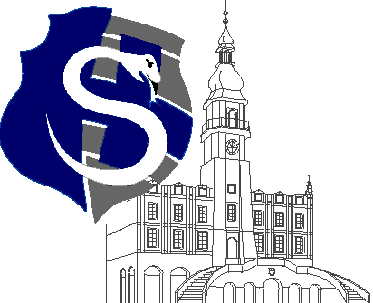 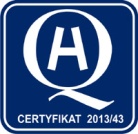 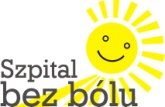 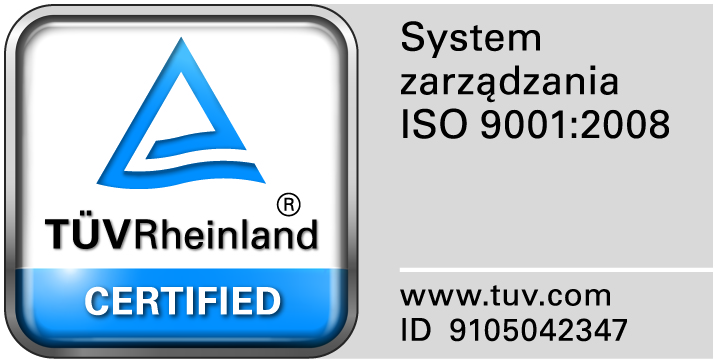 					                                                                                                                  									Zamość 2017-08-25     Do  Wszystkich WykonawcówDot: Przetargu nieograniczonego nr 10/PN/17 na dostawę  immunoglobulinWYJAŚNIENIA ZWIĄZANE Z TREŚCIĄ SIWZDziałając zgodnie z art. 38 ust. 2 ustawy Prawo zamówień publicznych (tj. Dz. U. z 2015 r. poz.2164 z późn. zm.), w związku z pytaniami  dotyczącymi treści Specyfikacji Istotnych Warunków Zamówienia – Zamawiający przesyła treść pytań nadesłanych do w/w postępowania wraz z odpowiedziami.Pytania i odpowiedzi:Pytanie nr 1Czy w stosunku do Zamawiającego na chwilę obecną aktualizują się przesłanki „niewypłacalności” oraz „zagrożenia niewypłacalnością” w rozumieniu art. 6 ustawy z dn. 1.01.2016r. – Prawo restrukturyzacyjne (Dz.U.2015.978 z późn. zm.) oraz art. 10 ustawy z dn. 28.02.2003r. – Prawo upadłościowe (Dz.U.60.535 z późn. zm.)? Czy według wiedzy Zamawiającego w/w przesłanki staną się aktualne w okresie od chwili obecnej do zakończenia umowy zawartej na skutek niniejszego postępowania? Odpowiedź:  Według wiedzy Zamawiającego w chwili obecnej nie zachodzą w/w przesłanki.Pytanie nr 2Czy Zamawiający wyrazi zgodę na ustanowienie ze swojej strony zabezpieczeń cywilnoprawnych prawidłowego wykonania umowy przetargowej, w jednej z następujących postaci:- cesji na zabezpieczenie w Narodowym Funduszu Zdrowia;- weksla in blanco wraz z deklaracją;- poręczenia podmiotu trzeciego, np. wspólnika lub organu założycielskiego;- zabezpieczenia rzeczowego np. zastawu rejestrowegolub w jakiejkolwiek innej formie stanowiącej zabezpieczenie wierzytelności Wykonawcy skuteczne w przypadku ewentualnego otwarcia w stosunku do Zamawiającego postępowania restrukturyzacyjnego lub upadłościowego? Celem wyjaśnienia powyższego zapytania zwracamy uwagę na ogromne ryzyko Wykonawcy związane z potencjalnym ogłoszeniem postępowania restrukturyzacyjnego lub upadłościowego wobec Zamawiającego, polegające m.in. na niemożliwości odzyskania (w całości lub w części) należności objętych masą sanacyjną. W razie odmownej odpowiedzi, prosimy o jej uzasadnienie i wskazanie, czy w toku trwania umowy przetargowej Zamawiający zamierza korzystać z narzędzi przewidzianych w ustawie z dn. 1.01.2016r. – Prawo restrukturyzacyjne (Dz.U.2015.978 z późn. zm.) i ustawie z dn. 28.02.2003r. – Prawo upadłościowe (Dz.U.60.535 z późn. zm.).Odpowiedź:  Zamawiający nie wyraża zgody.